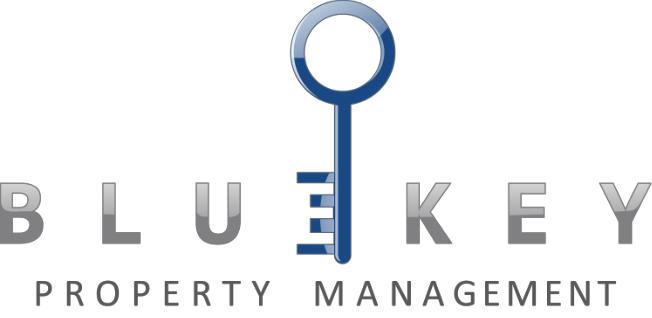 MOVE-IN / MOVE-OUT INSPECTION CHECKLISTTenant Name:Residence Address:Date:___________________________________________________________________________________________________Laundry washer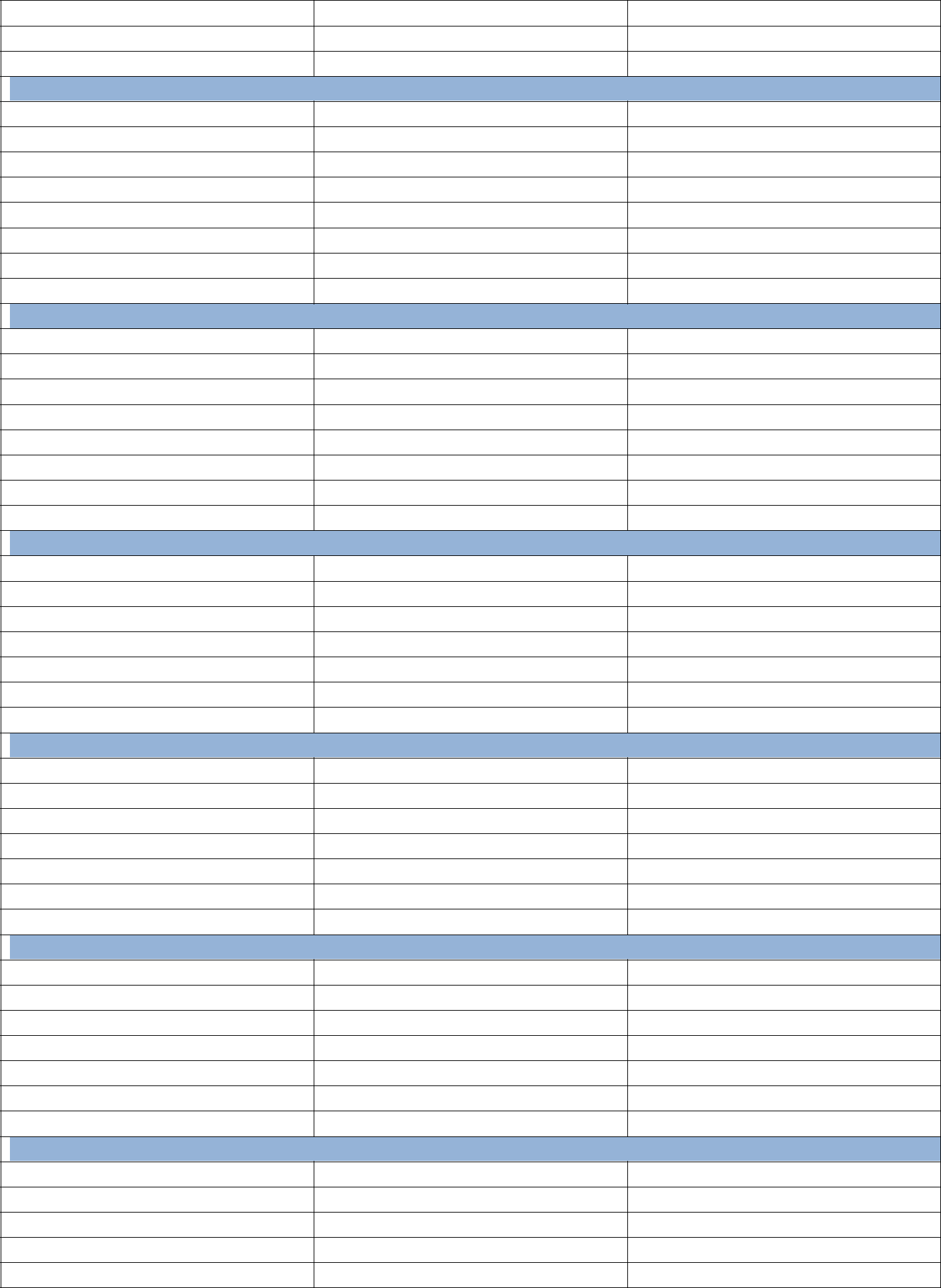 Laundry dryerOther appliancesLIVING ROOM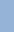 Floors / floor coveringWalls & CeilingWindows / locks / screensWindow coveringsDoor / locksLight fixtures / bulbsCloset / shelvesFireplaceFAMILY ROOM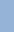 Floors / floor coveringWalls & CeilingWindows / locks / screensWindow coveringsDoor / locksLight fixtures / bulbsCloset / shelvesFireplaceDINING ROOM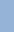 Floors / floor coveringWalls & CeilingWindows / locks / screensWindow coveringsDoor / locksLight fixtures / bulbsCloset / shelvesOTHER ROOM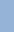 Floors / floor coveringWalls & CeilingWindows / locks / screensWindow coveringsDoor / locksLight fixtures / bulbsCloset / shelvesENTRY / HALL / STAIRS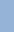 Floors / floor coveringWalls & CeilingWindows / locks / screensWindow coveringsDoor / locksLight fixtures / bulbsCloset / shelvesFRONT ENTRY / PORCH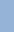 Light fixtures / bulbsDoor bellFront doorSidingPorchBACK / SIDE ENTRY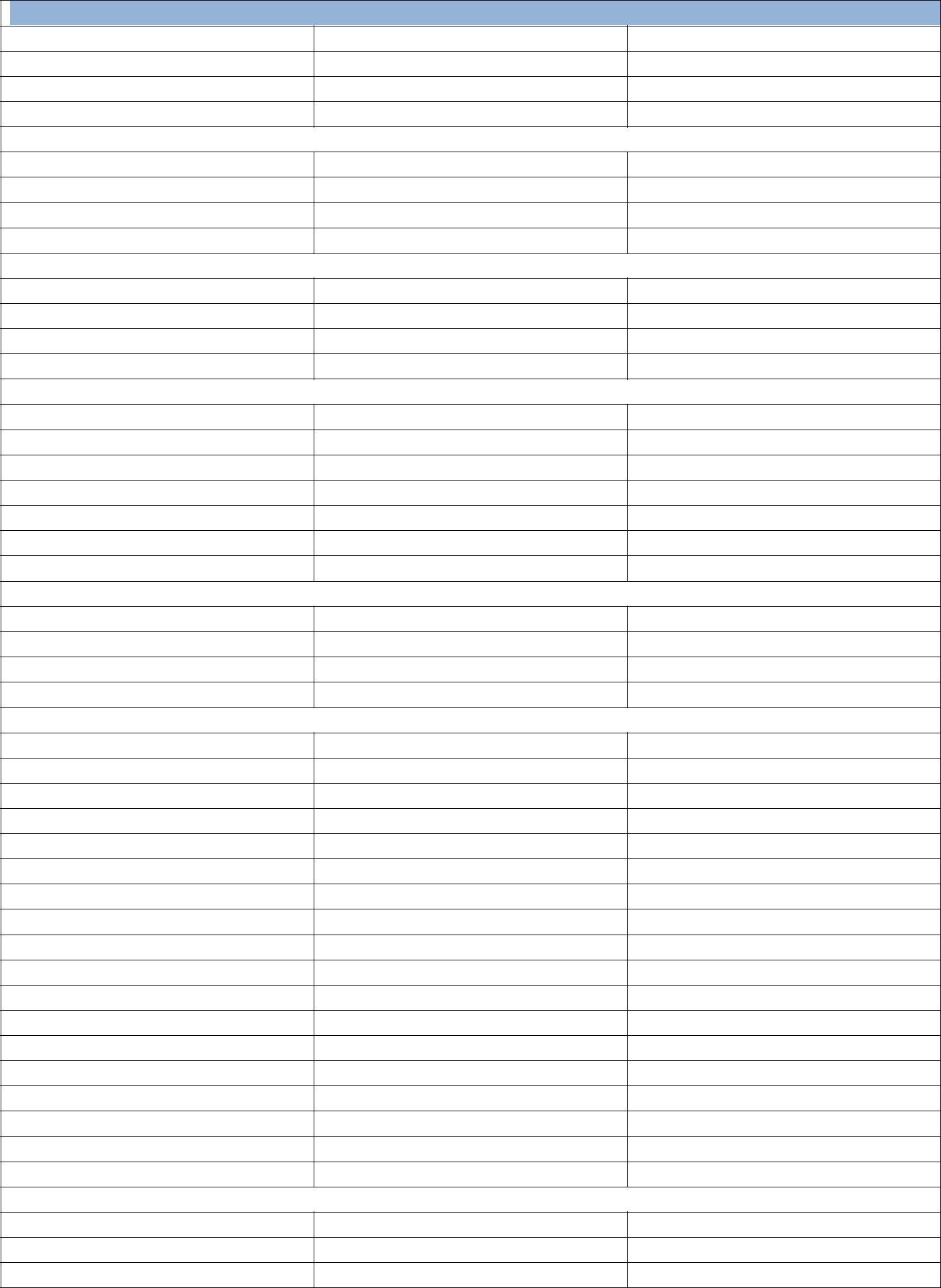 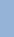 Light fixtures / bulbsBack / side doorSidingDeck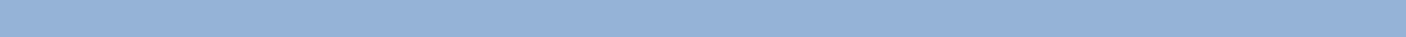 GARAGE / CARPORT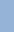 Floor type / conditionDoors / locksLight fixtures / bulbsCabinets / shelving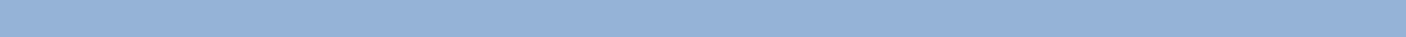 STORAGE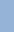 ExteriorInteriorAtticBasement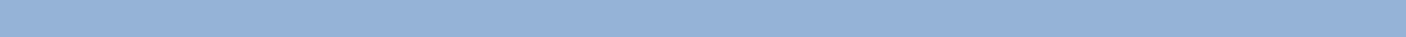 GROUNDS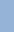 Lawn / treesFlower beds / gardensSprinkler / hose bibsWalkwaysDrivewayParking areaPatio / deck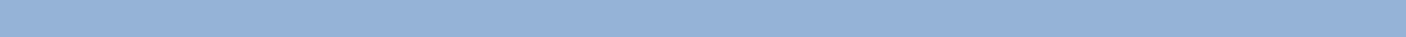 EXTERIOR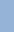 Light fixtures / bulbsMailboxSidingRoof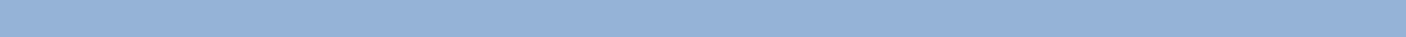 MASTER BATHROOM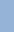 Floor / floor coveringWalls / tile / grout / ceilingWindows / locks / screensWindow coveringsDoors / knobs / locksLight fixtures / bulbsExhaust fan / heaterCounter / shelvesMirror / cabinetsSinks / faucet / basinDrain / plumbingTub / shower caulkingShower head / tub faucetShower door / curtainShower tracksTowel racksToilet bowl / seatToilet paper holder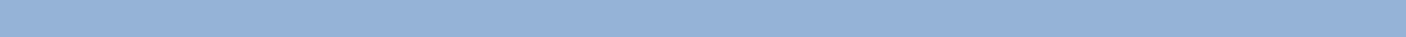 BATHROOM #2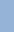 Floor / floor coveringWalls / tile / grout / ceilingWindows / locks / screensWindow coverings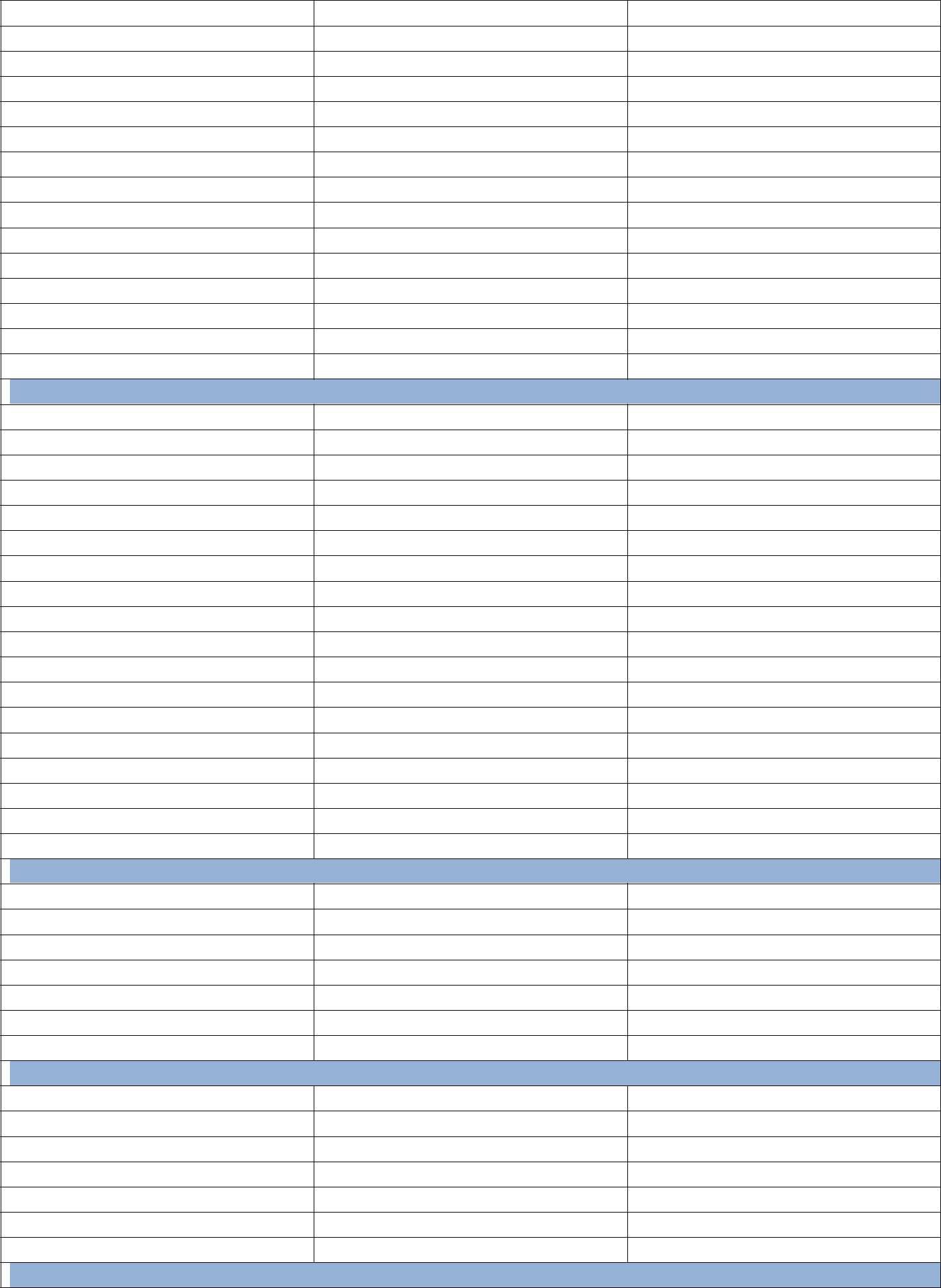 Doors / knobs / locksLight fixtures / bulbsExhaust fan / heaterCounter / shelvesMirror / cabinetsSinks / faucet / basinDrain / plumbingTub / shower caulkingShower head / tub faucetShower door / curtainShower tracksTowel racksToilet bowl / seatToilet paper holderBATHROOM #3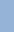 Floor / floor coveringWalls / tile / grout / ceilingWindows / locks / screensWindow coveringsDoors / knobs / locksLight fixtures / bulbsExhaust fan / heaterCounter / shelvesMirror / cabinetsSinks / faucet / basinDrain / plumbingTub / shower caulkingShower head / tub faucetShower door / curtainShower tracksTowel racksToilet bowl / seatToilet paper holderMASTER BEDROOM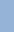 Floor / coveringWalls / ceilingWindows / locks / screensWindow coveringsDoors / knobs / locksClosets / shelvesLight fixtures / bulbsBEDROOM #2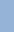 Floor / coveringWalls / ceilingWindows / locks / screensWindow coveringsDoors / knobs / locksClosets / shelvesLight fixtures / bulbsBEDROOM #3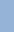 Floor / coveringWalls / ceilingWindows / locks / screensWindow coveringsDoors / knobs / locksClosets / shelvesLight fixtures / bulbs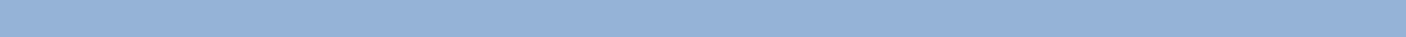 BEDROOM #4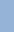 Floor / coveringWalls / ceilingWindows / locks / screensWindow coveringsDoors / knobs / locksClosets / shelvesLight fixtures / bulbs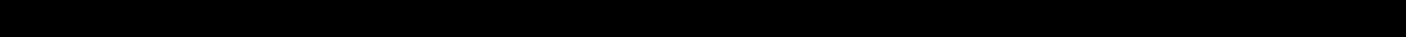 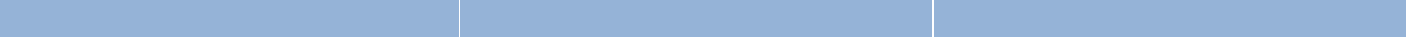 BEDROOM #5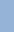 Floor / coveringWalls / ceilingWindows / locks / screensWindow coveringsDoors / knobs / locksClosets / shelvesLight fixtures / bulbsSignaturesInspection checklist completed on (date) _______________ at (time) _______________ and approved by:Owner / Manager _______________________________________________________________Tenants _______________________________________________________________________Area / ItemCondition @ move-inCondition @ move-outKITCHENFloors / floor coveringWalls & ceilingWindows / locks / screensWindow coveringsDoors / knobsLight fixtures / bulbsCabinets / cupboards / shelvesDrawers / countertopsSinks / stoppers / faucetsDrains / plumbingAPPLIANCESStove / ovenOutsideBurnersDrip pansHood ventTimer / controlsBroiler panLightsRefrigeratorOutsideInsideDishwasherGarbage disposalTrash compactor